Сумська міська рада VІІІ СКЛИКАННЯ   СЕСІЯРІШЕННЯ від                        2024 року №        -МР м. СумиВраховуючи рішення Сумської міської ради від 24 квітня 2019 року                    № 4916-МР «Про викуп земельної ділянки розташованої за адресою: м. Суми, проїзд Новий, 12 А, для суспільних потреб» стосовно викупу земельної ділянки у громадянина Бірченка Ігора Володимировича для суспільних потреб під розміщення майданчика відпочинку, рішення Сумської міської ради від 25.01.2017 № 1737-МР «Про прийняття до комунальної власності територіальної громади міста Суми закінчених будівництвом об’єктів», протокол засідання постійної комісії з питань архітектури, містобудування, регулювання земельних відносин, природокористування та екології Сумської міської ради від 28.01.2021 № 7, відповідно до статей 12, 20 Земельного кодексу України, беручи до уваги наказ Східного міжрегіонального управління Міністерства юстиції від 23.02.2024 № 141/8 «Про відмову в задоволенні скарги Сумської міської ради», керуючись  пунктом 34 частини першої статті 26 Закону України «Про місцеве самоврядування в Україні», Сумська міська рада  ВИРІШИЛА:Надати дозвіл Департаменту забезпечення ресурсних платежів Сумської міської ради на розроблення проекту землеустрою щодо відведення земельної ділянки за адресою: м. Суми, проїзд Новий, 12 А, площею 0,1000 га, кадастровий номер 5910136600:01:008:0173 з подальшою зміною цільового призначення земельної ділянки із «для будівництва і обслуговування житлового будинку, господарських будівель і споруд (присадибна ділянка)» на «землі загального користування» в межах категорії земель житлової та громадської забудови.Секретар Сумської міської ради                                                      Артем КОБЗАРВиконавець: Клименко ЮрійІніціатор розгляду питання –– постійна комісія з питань архітектури, містобудування, регулювання земельних відносин, природокористування та екології Сумської міської ради Проєкт рішення підготовлено Департаментом забезпечення ресурсних платежів Сумської міської радиДоповідач – Клименко Юрій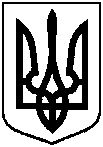 Проєктоприлюднено«__» __________ 2024 р.Про надання дозволу Департаменту забезпечення ресурсних платежів Сумської міської ради на розроблення проекту землеустрою щодо відведення земельної ділянки за адресою: м. Суми, проїзд Новий, 12 А з подальшою зміною цільового призначення 